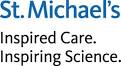 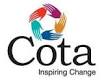 FOCUS TEAMEligibility CriteriaEligibility CriteriaEligibility CriteriaEligibility CriteriaMust meet all 5 of these criteriaExperiencing current serious mental health problems that significantly impair ability to function and live well within the community.  Typically, challenges with functioning would be demonstrated by significant difficulty in being able to consistently perform the range of activities of daily living required for successful personal functioning in the community (e.g., caring for personal affairs; obtaining medical, legal, and housing services; recognizing and avoiding common dangers or hazards, meeting nutritional needs; maintaining personal hygiene; maintaining employment or carrying out the homemaker role)Must meet all 5 of these criteria18-65 years old (in exceptional cases an older adult may be considered)Must meet all 5 of these criteriaNot currently served by an assertive community treatment (ACT) teamMust meet all 5 of these criteriaResiding in the Mid-East Toronto Health Link (METHL), or, are using acute care services at St. Michael’s Hospital (SMH) and living within the SMH catchment areaMust meet all 5 of these criteriaTwo or more psychiatric hospitalizations in the past two years, or, recurrent use of the emergency department (> 5 visits in the past 12 months) for mental health problemsMust meet 2of these criteria*Significant challenges in being able to consistently maintain a safe living situation (e.g., repeated evictions or loss of housing)Must meet 2of these criteria*An acute and/or chronic medical illness which requires intensive support (e.g. chronically bedridden, homebound, terminal illness, severe mobility limitations, unstable medical condition) and difficulty effectively utilizing traditional office-based out-patient servicesMust meet 2of these criteria*A coexisting substance use disorder of greater than 6 months durationMust meet 2of these criteria*Criminal justice involvement in the context of mental health and addictions problems in the past year* Individuals who require ACT level of services but do not meet the minimum of 2 criteria may still be considered for the FOCUS TeamAndHave been assessed as being able to be safely supported by the FOCUS team, within the limitations of the resources available.  Please note that the FOCUS team is not able to safely support individuals who have been assessed as requiring an admission to a medically monitored/supervised institutional or residential setting.